Symbols  The Flash-Assignment-  https://www.youtube.com/watch?v=EqxxMqCeuFQ&index=5&list=PLEQ5lBA8V3_9dwe286TgX9T-5nM82M-S3 
Press F8 to put all of the parts of the character “The Flash” into The Library – F11Flash_Arm_LowerFlash_Arm_UpperFlash_FootFlash_HeadFlash_Leg_LowerFlash_Leg_UpperFlash_Torso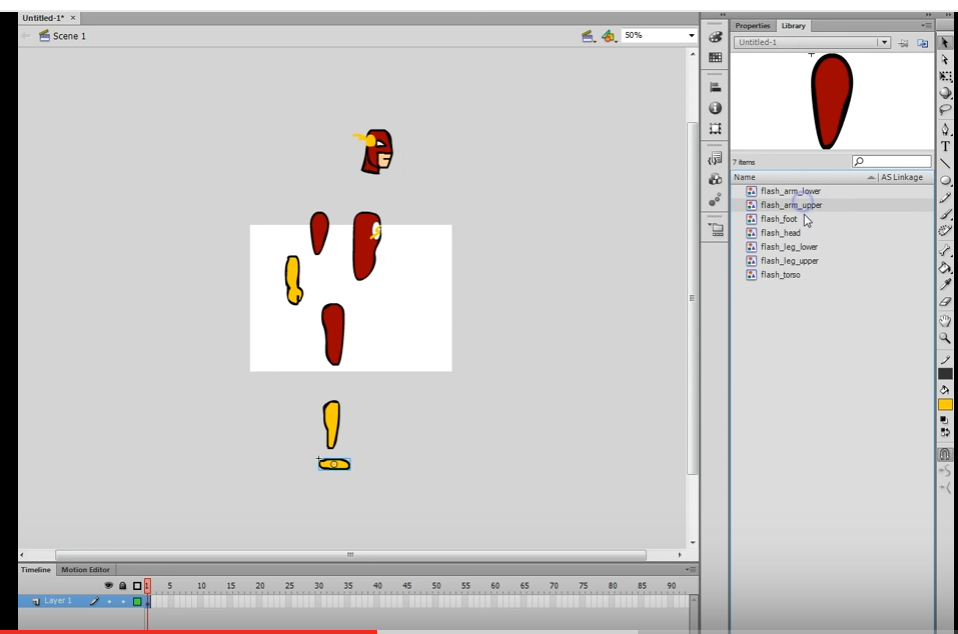 Delete everything from the stageInsert new Symbol – Name it The-Flash-MC Build “The Flash” inside “The-Flash-MC”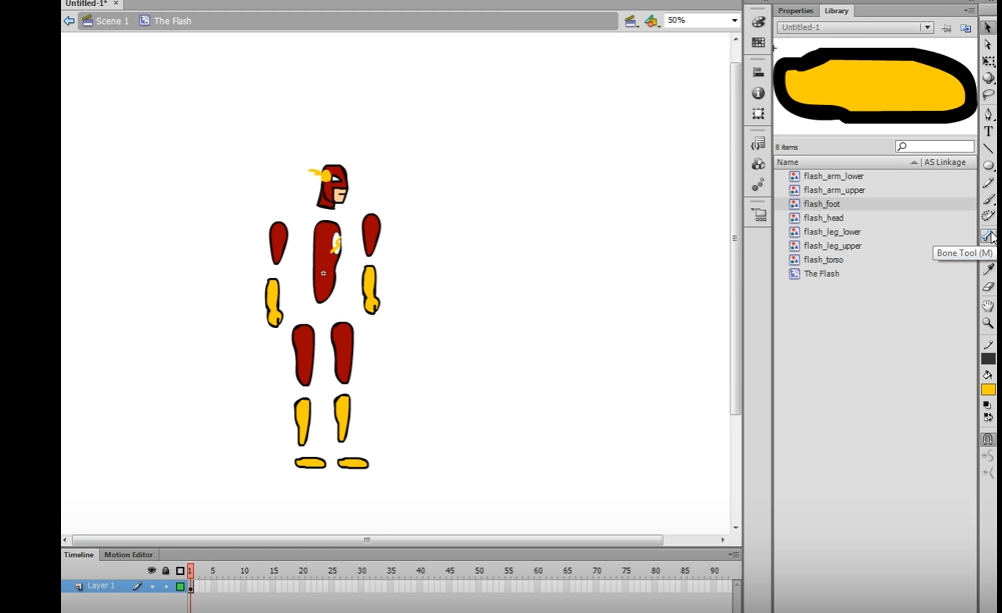 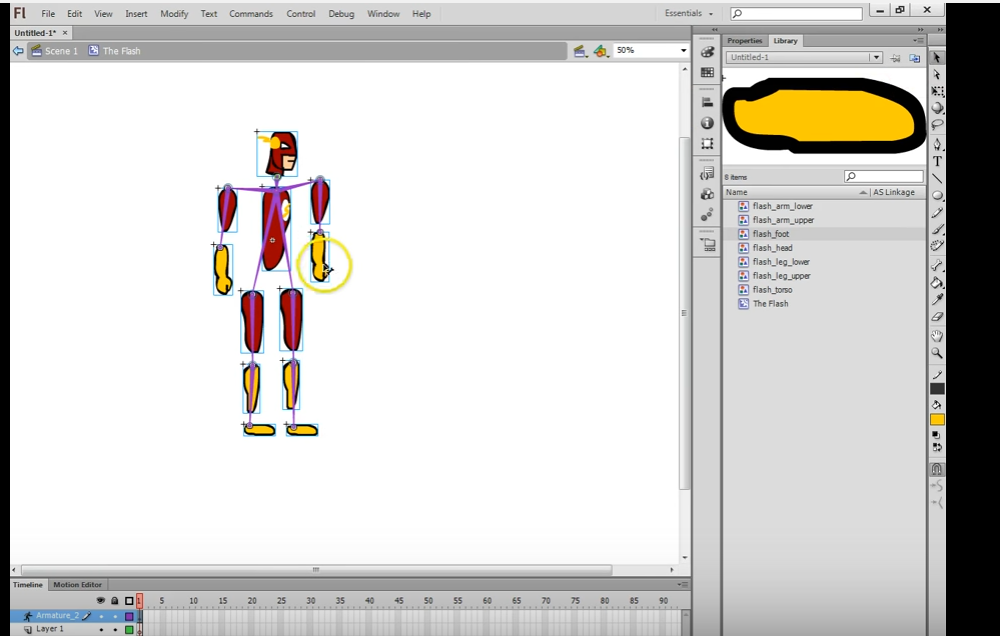 Bone Tool Neck – Torso, Left Shoulder, Right Shoulder, Left Arm, Right Arm Torso Upper Leg Left, Torso Upper Right Leg, Upper Left Leg to Lower Left Leg to Lower Left Foot Upper Right Leg to Lower  Right  Leg – Right FootUse CTRL CLICK to Reassemble the FlashUse Arrange Send To Back to put the Left Leg And Left Arm to the back of The Flash SymbolThe Flash Symbol should look like the following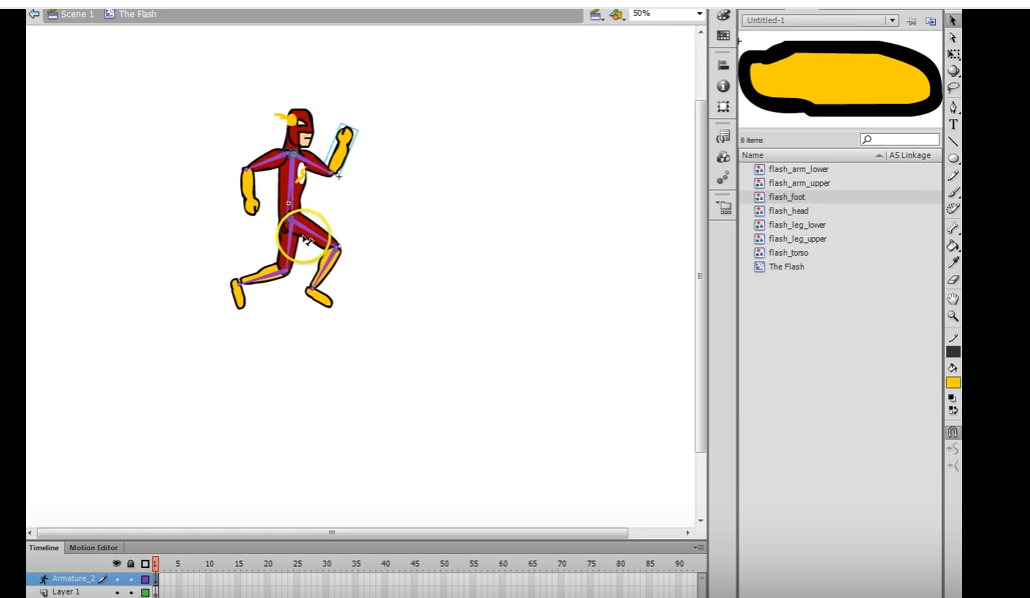 